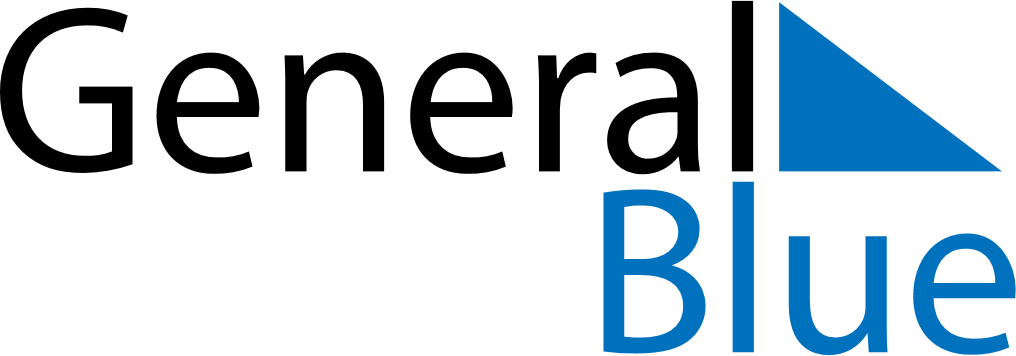 December 2024December 2024December 2024December 2024December 2024December 2024Desna, Liberecky kraj, CzechiaDesna, Liberecky kraj, CzechiaDesna, Liberecky kraj, CzechiaDesna, Liberecky kraj, CzechiaDesna, Liberecky kraj, CzechiaDesna, Liberecky kraj, CzechiaSunday Monday Tuesday Wednesday Thursday Friday Saturday 1 2 3 4 5 6 7 Sunrise: 7:38 AM Sunset: 3:56 PM Daylight: 8 hours and 17 minutes. Sunrise: 7:40 AM Sunset: 3:56 PM Daylight: 8 hours and 15 minutes. Sunrise: 7:41 AM Sunset: 3:55 PM Daylight: 8 hours and 14 minutes. Sunrise: 7:42 AM Sunset: 3:55 PM Daylight: 8 hours and 12 minutes. Sunrise: 7:44 AM Sunset: 3:54 PM Daylight: 8 hours and 10 minutes. Sunrise: 7:45 AM Sunset: 3:54 PM Daylight: 8 hours and 9 minutes. Sunrise: 7:46 AM Sunset: 3:54 PM Daylight: 8 hours and 7 minutes. 8 9 10 11 12 13 14 Sunrise: 7:47 AM Sunset: 3:53 PM Daylight: 8 hours and 6 minutes. Sunrise: 7:48 AM Sunset: 3:53 PM Daylight: 8 hours and 4 minutes. Sunrise: 7:49 AM Sunset: 3:53 PM Daylight: 8 hours and 3 minutes. Sunrise: 7:50 AM Sunset: 3:53 PM Daylight: 8 hours and 2 minutes. Sunrise: 7:51 AM Sunset: 3:53 PM Daylight: 8 hours and 1 minute. Sunrise: 7:52 AM Sunset: 3:53 PM Daylight: 8 hours and 0 minutes. Sunrise: 7:53 AM Sunset: 3:53 PM Daylight: 7 hours and 59 minutes. 15 16 17 18 19 20 21 Sunrise: 7:54 AM Sunset: 3:53 PM Daylight: 7 hours and 59 minutes. Sunrise: 7:55 AM Sunset: 3:53 PM Daylight: 7 hours and 58 minutes. Sunrise: 7:55 AM Sunset: 3:53 PM Daylight: 7 hours and 57 minutes. Sunrise: 7:56 AM Sunset: 3:54 PM Daylight: 7 hours and 57 minutes. Sunrise: 7:57 AM Sunset: 3:54 PM Daylight: 7 hours and 57 minutes. Sunrise: 7:57 AM Sunset: 3:54 PM Daylight: 7 hours and 57 minutes. Sunrise: 7:58 AM Sunset: 3:55 PM Daylight: 7 hours and 56 minutes. 22 23 24 25 26 27 28 Sunrise: 7:58 AM Sunset: 3:55 PM Daylight: 7 hours and 56 minutes. Sunrise: 7:59 AM Sunset: 3:56 PM Daylight: 7 hours and 57 minutes. Sunrise: 7:59 AM Sunset: 3:57 PM Daylight: 7 hours and 57 minutes. Sunrise: 8:00 AM Sunset: 3:57 PM Daylight: 7 hours and 57 minutes. Sunrise: 8:00 AM Sunset: 3:58 PM Daylight: 7 hours and 58 minutes. Sunrise: 8:00 AM Sunset: 3:59 PM Daylight: 7 hours and 58 minutes. Sunrise: 8:00 AM Sunset: 3:59 PM Daylight: 7 hours and 59 minutes. 29 30 31 Sunrise: 8:00 AM Sunset: 4:00 PM Daylight: 7 hours and 59 minutes. Sunrise: 8:00 AM Sunset: 4:01 PM Daylight: 8 hours and 0 minutes. Sunrise: 8:00 AM Sunset: 4:02 PM Daylight: 8 hours and 1 minute. 